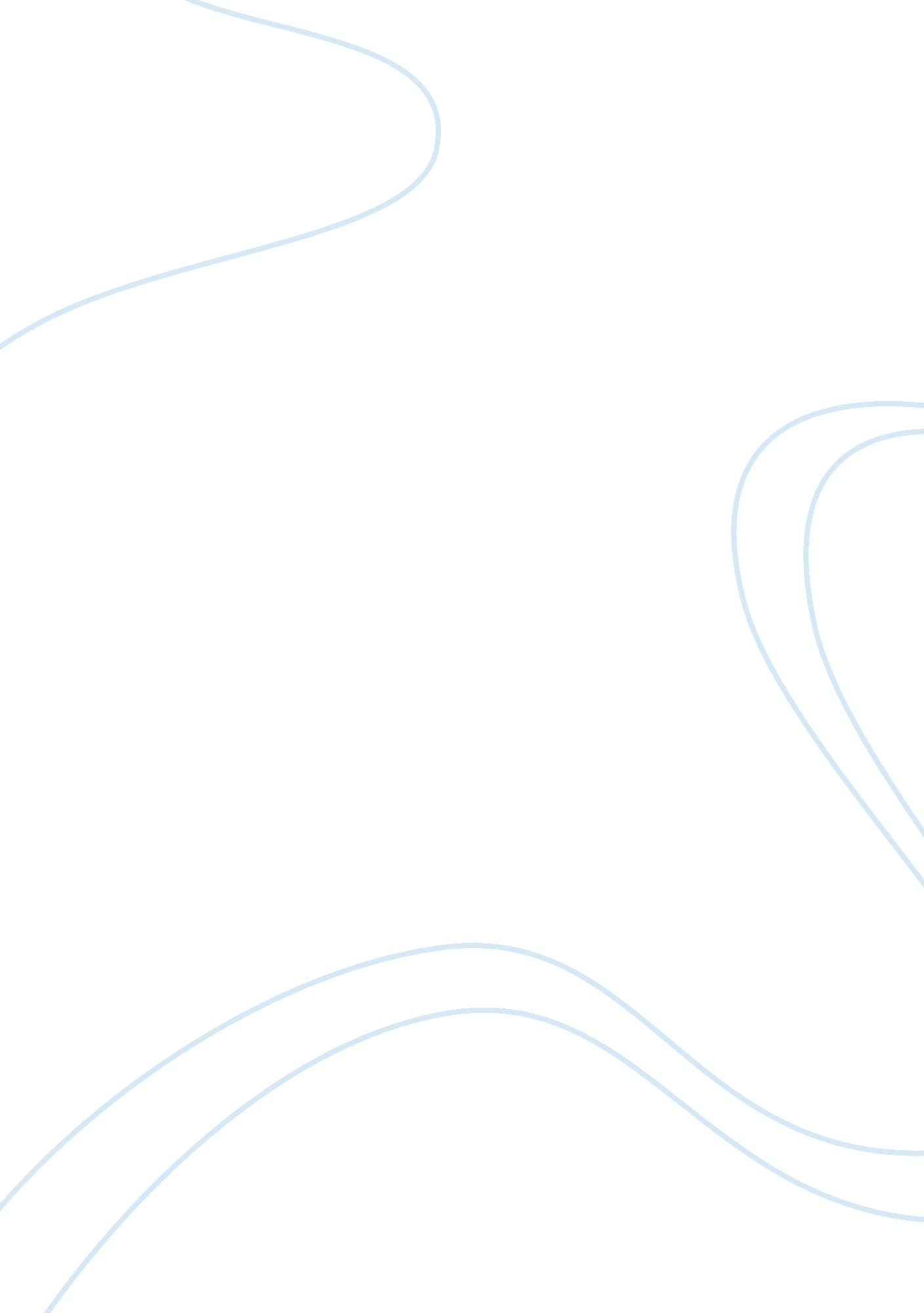 Walmart company historyBusiness, Company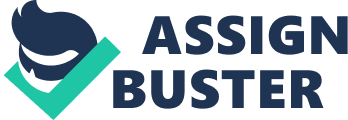 Company Information Sam Walton opened their first Walter store since July 2, 1962. " People think we got big by putting big stores In small towns. Really, we got big by replacing Inventory with information. " They opened their first store In Rogers, Arkansas. By 1967 they owned 24 stores and bringing In $12. 7 million In sales. By 1970 Walter went national. They also became a publicly trading company. In sass's the first Cam's Club opened and the first Walter Superstructure opened as well. It combines a supermarket and general merchandise all in one place. In sass's, Walter was named America's Top Retailer. They also opened their first Cam's Club in Mexico City in 1991. Sam Walton passed away in 1992 at age 74. By that time, Walter employed 371, 000 associates In 1, 928 stores and clubs. In 1993, they hit their first $1 million mark in sales. Between 1994 and 1998, Walter opened stores in China, United Kingdom, and bought Wolcott 122 stores in Canada. (www. Walter. Com) By 2014, Walter employs 2. 2 associates at more than 1 1 , OHO stores worldwide. At this time it serves over 200 million customers. Walter's earnings per share Increased 10. 6 % to $5. 02. They had an Dalton of $22 billion In net sales, and they are now a $466 billion company. They SOOT Strengths Wide range of products International operations Costleadershipstrategy Weaknesses Labor related lawsuits High employee turnover Negative publicity Opportunities Trends towards healthy eating Retail market growth Online shopping growth Threats Resistance from communities Rising prices Gap Analysis Walter has had to face several labor related lawsuits every year. They cost the company millions of dollars. The company is criticized for poor work conditions, low ages, unpaid overtime work and femalediscrimination. It also suffers from high employee turnover. It Increases the company's cost because they have to do a lot of training of new employees. I think the reason for the high turnover is because they have low skilled and poorly paid Jobs. These two gaps are best filled by training needs. I think management needs a better training assessment for their employees. Walter does have a lot of stores order to keep employees, I think they need a better training program. 